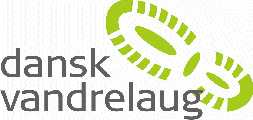 HERNING-IKAST AFDELINGProgram for 1. halvår 2024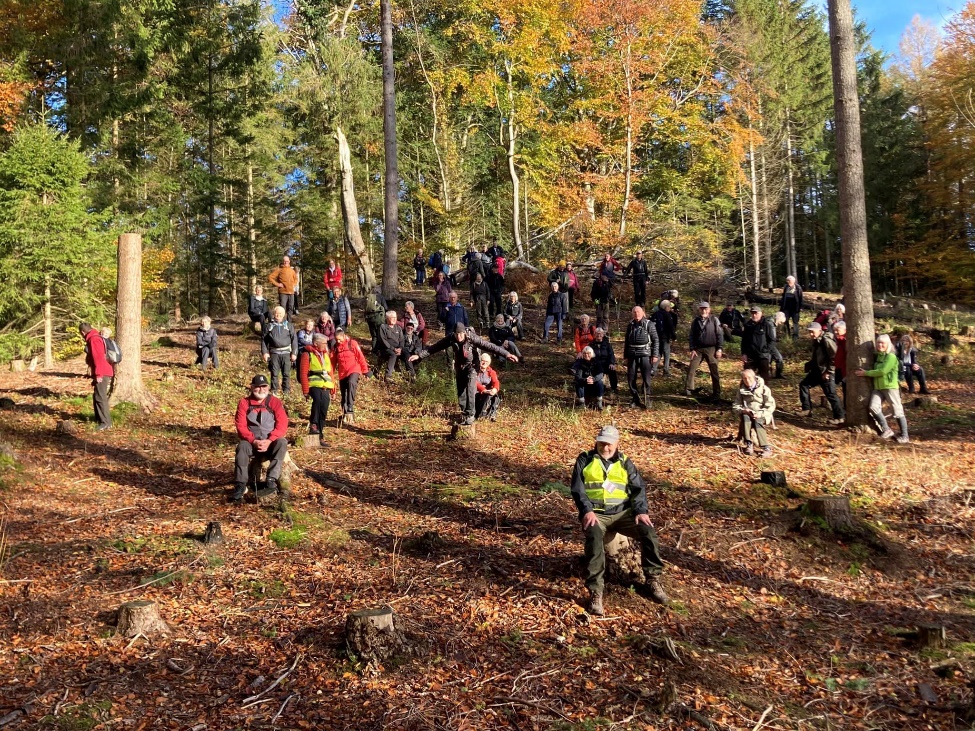 Folderen bliver ikke løbende opdateret!Se aktuelle oplysninger om vores ture og arrangementer på vores hjemmeside www.dvl.dk/herning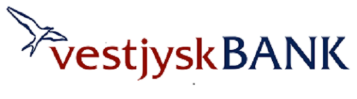 Trykning af denne folder er sponsoreret af Torsdag 22/2: Generalforsamling DVL Herning-IkastDagsorden iflg. Vedtægterne – Se hjemmesiden. Efter generalforsamlingen er afdelingen vært ved et let tragtement, hvorfor tilmelding til dette er nødvendig.
Fra: Frivilligcenter Herning, Fredensgade 14, 7400 Herning kl. 19.00. Til: Samme sted kl. 22.00. Leder: Merete Christensen, 24821315.Onsdag 10/4: Planlægningsmøde LuntetureVi planlægger Lunteture for 2. halvår 2024.
Fra: Frivilligcenter Herning, Fredensgade 14, 7400 Herning kl. 10.00. Til: Samme sted kl. 12.00. Leder: Merete Christensen, 24821315.Torsdag 11/4: PlanlægningsaftenVi planlægger vandreturene for 2. halvår 2024. 
Fra: Frivilligcenter Herning, Fredensgade 14, 7400 Herning kl. 18.00. Til: Samme sted kl. 21.00. Leder: Merete Christensen, 24821315.Torsdag 13/6: Grillaften og natravneturAftenen byder på en kort vandretur, hygge og grillpølser. Medbring selv drikkevarer og kaffe.Når mørket falder på kører vi ud og hører natteravnene. Kristian Kjærsgaard er turguide denne aften.HUSK TILMELDING senest 6. juni på hjemmesiden eller SMS til Merete tlf: 24821315.Tur: 4 km. Fra: St. Nørlundvej 26, 7361 Ejstrupholm kl. 19.00. Til: Samme sted kl. 23.00. Leder: Merete Christensen, 24821315, Kristian Kjærsgaard.Søndag 3/3: Søndagstur Vandkraftsøen HolstebroTuren går rundt om Vandkraftsøen med et par afstikkere undervejs.Tur: 14 km. Fra: Parkeringspladsen, Ringvejen 20, 7500 Holstebro kl. 10.00. Til: Samme sted kl. 15.00. Ledere: Inge Eriksen, 29913739. Jørn Vedel Eriksen, 20801354.Søndag 7/4: Søndagstur TorstedTorsted - Kronheden rundt.Tur: 16 km. Fra: Torstedvej 69, 6980 Tim ved Mindestenen kl. 10.00. Til: Samme sted kl. 15.00. Ledere: Johnny Jensen, 20571484. Bente Jensen, 51339465. Onsdag 24/4: Aftentur Herning Øst i 50´erne og 60´ernePå mange opfordringer gentages byvandringen i den østlige bydel, hvor Lasse fortæller anekdoter fra han var barn og ung.Tur: 6 km. Fra: P-pladsen ved Herning Gymnasium, H.P. Hansens Vej 8, 7400 Herning kl. 18.30. Til: Samme sted kl. 20.00. Ledere: Lasse Mogensen, 40878619. Tove Jespersen, 24863214. Søndag 5/5: Søndagstur Sevel og omegnForårstur gennem 'æ gjæv', forbi 'æ swårthuse' og videre ad Ådalsstien og Postens stiTur: 15 km. Fra: Sevel Forsamlingsgård, Djeldvej 9, 7830 Vinderup kl. 10.00. Til: Samme sted kl. 15.00. Leder: Søren Kværnø, 23649380.Søndag 9/6: Søndagstur Grene Sande og Gyttegård PlantageVi vil se meget forskellig natur. Mose med vådområder, søer, klitter og plantagerTur: 14 km. Fra: Gyttegård Golf Klub, p-plads Billundvej 43, 7250 Hejnsvig kl. 10.00. Til: Samme sted kl. 15.00. Ledere: Villy Knudsen, 61774371. Gerda Knudsen, 20774371. Tirsdag 16/1: Rind PlantageSæsonstart i Rind PlantageTur: 10 km. Fra: Markedspladsen i Herning kl. 9.30 eller Tavlundvej (bag ved Helms), Lind, 7400 Herning kl. 10.00. Til: Samme sted kl. 14.00. Ledere: Kaj Lindbjerg, 20261362. Dorthe Lindbjerg, 51512762. Tirsdag 30/1: Stråsø PlantageEn kuperet tur i Stråsø Plantage, over Lærkehøj, Store Stolbjerg og retur til Fuglsang BroTur: 10 km. Fra: Markedspladsen i Herning kl. 9.30 eller P-plads ved Fuglsang Bro, Fuglsangvej, Vind, 7500 Holstebro. Kør til Vind Kirke mod Fuglsangvej til p-plads. kl. 10.15. Til: Samme sted kl. 14.00. Ledere: Ove Lynderup, 20188899. Arne Jespersen, 22751690. Tirsdag 13/2: Feldborg PlantageEn tur rundt i Feldborg PlantageTur: 10 km. Fra: Markedspladsen i Herning kl. 9.30 eller P-plads, Feldborg Langgade (500 m fra Herningvej) 7540 Haderup kl. 10.00. Til: Samme sted kl. 14.00. Ledere: Ove Lynderup, 20188899. Arne Jespersen, 22751690Tirsdag 27/2: Momhøje NaturcenterVi vandrer en tur udenfor og igennem Momhøjes flotte naturTur: 10 km. Fra: Markedspladsen i Herning kl. 9.30 eller Momhøje Naturcenter, Kibækvej 19, 6933 Kibæk kl. 10.00. Til: Samme sted kl. 14.00. Ledere: Villy Knudsen, 61774371. Gerda Knudsen, 20774371. Tirsdag 12/3: Dybdal og Skjern ÅdalTuren går fra Naturcenter Koutrupgård, gennem Koutrup Skov og forbi Stampemølle og Rørbæk SøTur: 10 km. Fra: Markedspladen i Herning kl. 9.30 eller Koutrupvej 17, 7160 Tørring kl. 10.15. Til: Samme sted kl. 14.00. Ledere: Kaj Lindbjerg, 20261362. Dorthe Lindbjerg, 51512762. Tirsdag 26/3: HolstebroEn tur i Vestre- og Nibsbjerg PlantagerTur: 10 km. Fra: Markedspladsen i Herning kl. 9.30 eller Harrestrupvej 16, 7500 Holstebro kl. 10.00. Til: Samme sted kl. 14.00. Ledere: Kaj Lindbjerg, 20261362. Dorthe Lindbjerg, 51512762. Tirsdag 9/4: Birkebæk PlantageEn rigtig skovtur - omkring Birkebæk Rond, Sorteslugt, Tokommenhøje m.v. Ved Høgildvej 25 viser 'gul vest' videreTur: 11 km. Fra: Markedspladsen i Herning kl. 9.30 eller Høgildgårdvej ved nr. 25 kl. 10.00. Til: Samme sted kl. 14.00. Leder: Ole Christensen, 51949716.Tirsdag 23/4: Løvbjerg Plantage og LøvbakkerneVandring i en afvekslende skov med søer, Hernings (måske) højeste punkt, planetsti, nyt vandværk osv.Tur: 10 km. Fra: Markedspladsen i Herning kl. 9.30 eller Løvbakkevej 26, p-plads ved Naturskolen kl. 09.45. Til: Samme sted kl. 13.30. Leder: Ole Christensen, 51949716.Tirsdag 7/5: Kibæk SydEn tur ud langs jernbanen og se, hvor den skyllede væk i 2022. Derefter hjem langs VonåTur: 10 km. Fra: Markedspladsen i Herning kl. 9.30 eller Kibæk Krydsfelt, Velhustedvej 12, 6933 Kibæj kl. 10.00. Til: Samme sted kl. 14.00. Ledere: Villy Knudsen, 61774371. Gerda Knudsen, 20774371. Tirsdag 21/5: Stråsø PlantageEn skovtur i et af de mest øde og rolige områder i Vestjylland og som er optaget i Danmarks naturkanonTur: 11 km. Fra: Markedspladsen i Herning kl. 9.30 eller Nytorv p-plads ved Råstedvej,7500 Holstebro kl. 10.15. Til: Samme sted kl. 14.15. Ledere: Lasse Mogensen, 40878619. Tove Jespersen, 24863214. Tirsdag 4/6: Hoverdal PlantageVi skal gå i en plantage fra ca. år 1500, der er tilplantet for at stoppe omfattende sandflugtTur: 11 km. Fra: Markedspladsen i Herning kl. 9.30 eller P-plads Præstevej/Tømmervej 6971 Spjald kl. 10.15. Til: Samme sted kl. 14.30. Ledere: Arne Jespersen, 22751690. Ove Lynderup, 20188899. Tirsdag 18/6: Herning Sommerafslutning ved Tvis MølleEn gåtur i det smukke område ved Tvis Mølle og Tvis KlosterhaveTur: 6 km. Fra: Markedspladsen i Herning kl. 9.30 eller P-plads Tvis Møllevej (ved Tvis Mølle) kl. 10.05. Til: Samme sted kl. 14.30. Ledere: Lasse Mogensen, 40878619. Tove Jespersen, 24863214. Tirsdag 9/1: BrandeMed start fra Remissen vandrer vi i og omkring Brande. Vi møder "Den forsvundne sø" og går langs med Skjern å og Brande å.Tur: 10 km. Fra: Industrivej 1, 7430 Ikast kl. 9.30 eller P-plads ved Remisen Brande, Remisevej 1, 7330 Brande kl. 10.00. Til: Samme sted kl. 14.00. Ledere: Elin Kristoffersen, 20129475. Merete Christensen, 24821315. Tirsdag 23/1: Christianshede, Den skæve Bane/HærvejenVi går på Den skæve Bane, Hærvejen og SebbesandeTur: 12 km. Fra: Industrivej 1, 7430 Ikast kl. 9.30 eller ved den gamle station, Krogagervej, 7441 Bording kl. 10.00. Til: Samme sted kl. 14.00. Ledere: Johnny Jensen, 20571484. Bente Jensen, 51339465. Tirsdag 6/2: LøvbakkerneLøvbakkerne er et naturskønt område tæt på Herning med naturskole, dyrehave, skovlegeplads, madpakkehuse og planetstiTur: 10 km. Fra: Industrivej 1, 7430 Ikast kl. 9.30 eller p-plads ved Naturskolen, Løvbakkevej 32, 7400 Herning kl. 10.00. Til: Samme sted kl. 13.30. Ledere: Inge Eriksen, 29913739. Jørn Vedel Eriksen, 20801354. Tirsdag 20/2: Palsgaard skov og Hampen søVi vandrer gennem løv- og nåleskov forbi den idylliske Troldsø til Hampen sø.Tur: 10 km. Fra: Industrivej 1, 7430 Ikast kl. 9.30 eller P-plads ved Vester Palsgaard Museum, Palsgårdvej 9, 7362 Hampen kl. 10.00. Til: Samme sted kl. 14.00. Ledere: Merete Christensen, 24821315. Elin Kristoffersen, 20129475.Tirsdag 5/3: Forårstur til Silkeborg Sønderskov og SlåensøVi går ned gennem Sønderskov, omkring Slåensø, op til Kongestolen (82 m.o.h.) og ned til Brassø på tilbagevejen
Tur: 11 km. Fra: Industrivej 1, 7430 Ikast kl. 9.30 eller senere ved P13 Sønderskovvej, 8600 Silkeborg kl. 10.15. Til: Samme sted kl. 14.30. Ledere: Poul Jørn Kloster Jeppesen, 25704597. Niels Otto Hansen, 61662350.Tirsdag 19/3: Hårup SandeTuren går rundt i Hårup Sande, Scoubyes Sø og NordskovenTur: 11 km. Fra: Industrivej 1, 7430 Ikast kl. 9.30 eller p-plads ved Linåvej/Schoubyes Sø 8600 Silkeborg kl. 10.00. Til: Samme sted kl. 13.30. Ledere: Bente Jensen, 51339465. Johnny Jensen, 20571484. Tirsdag 2/4: Stampestrømmen og Sevel KalkværkVi går ad Mundbjergstien, langs Stampestrømmen og til Sevel Kalkværk, hvor vi ser og hører om kalkens historieTur: 10 km. Fra: Industrivej 1, 7430 Ikast kl. 9.30 eller Herrup Kulturhus, Skolegade 19, 7830 Vinderup kl. 10.15. Til: Samme sted kl. 14.30. Ledere: Karin Vad, 22347576. Jette Hansen, 20935894. Tirsdag 16/4: Bryrup Langsø og Karlsø.Vi vandrer langs søerne med skove og heder og nyder synet fra Grenen, hvor man kan se landskabet som istiden skabte.Tur: 10 km. Fra: Industrivej 1, 7430 Ikast kl. 9.30 eller P-plads ved Bryrup Hallen, Østervang 6A, 8654 Bryrup kl. 10.00. Til: Samme sted kl. 14.00. Ledere: Elin Kristoffersen, 20129475. Merete Christensen, 24821315. Tirsdag 30/4: Rundt om Sønder OmmeVi går rundt om byen, gennem kirkeskoven, Ådalen, skov/hede samt på den nedlagte Troldhede-Kolding jernbaneTur: 11 km. Fra: Industrivej 1, 7430 Ikast kl. 9.30 eller Sdr. Omme Multicenter, Stadion Alle 16, 7260 Sønder Omme kl. 10.15. Til: Samme sted kl. 14.00. Ledere: Poul Jørn Kloster Jeppesen, 25704597. Niels Otto Hansen, 61662350. Tirsdag 14/5: SundsVi vandrer gennem byen, langs med søen og besøger også Troldeskoven undervejsTur: 11 km. Fra: Industrivej 1, 7430 Ikast kl. 9.30 eller Sejlklubben, Vestre Søvej 4, 7451 Sunds kl. 10.00. Til: Samme sted kl. 13.30. Leder: Inge Eriksen, 29913739.Tirsdag 28/5: Silkeborg NordskovHalvdelen af turen går gennem den stærkt kuperede Nordskov med mange trapper. Resten af turen går langs GudenåenTur: 10 km. Fra: Industrivej 1, 7430 Ikast kl. 9.30 eller P-pladsen "De små Fisk", Sejsvej, 8600 Silkeborg kl. 10.15. Til: Samme sted kl. 14.30. Leder: Freddy Hermansen, 20987071.Tirsdag 11/6: Ikast Sommerafslutning - Tjæreovnene ved SkarrildEfter gåturen hygger vi os ved Tjæreovnene. Husk tilmelding/bestilling af mad ved Turlederne. Medbring selv drikkevarerTur: 7 km. Fra: Industrivej 1, 7430 Ikast kl. 9.30 eller Hesselvigvej 5, Skarrild, 6933 Kibæk kl. 10.15. Til: Samme sted kl. 14.30. Ledere: Poul Jørn Kloster Jeppesen, 25704597. Niels Otto Hansen, 61662350. Tirsdag 9/1: Lind rundt - Luntetur HerningTur: 6 km. Fra: Fra P-pladsen Kollundvej 4, Lind. Bag genbrugsbutikken kl. 10.00. Til: Samme sted kl. 13.00. Leder: Else Tranberg Mortensen, 24262450.Tirsdag 23/1: Tjørring - Herningsholm - Luntetur HerningTuren går langs Herningholm å og det grønne område i den østlige del af Tjørring.Tur: 6 km. Fra: P- pladsen Tjørring Hovedgade 51 kl. 10.00. Til: Samme sted kl. 13.00. Ledere: Ruth Merrild, 27127041. Preben Merrild, 61297129. Tirsdag 6/2: Knudmosen - Luntetur HerningVi vandrer i området ved Knudmosen.Tur: 6 km. Fra: P-plads ved Godsbanen gammelt Covid-center kl. 10.00. Til: Samme sted kl. 13.00. Leder: Elsebeth Hauge Nielsen, 28568972.. Tirsdag 20/2: Rind Kirke - Kirkestien - Luntetur HerningMed udgangspunkt ved Rind Kirke vandrer vi ad Kirkestien.Tur: 6 km. Fra: P-plads ved Rind Kirke, Rind Kirkevej 26, 7400 Herning kl. 10.00. Til: Samme sted kl. 13.00. Leder: Gudrun Jespersen, 30116804.Tirsdag 5/3: Lillelund Søpark - Luntetur HerningLillelund Engpark ligger i tæt tilknytning til Fuglsang Sø, et område med sportscenter, vandrerhjem og udendørs rekreative muligheder.Tur: 6 km. Fra: P-plads ved Fuglsang Sø, Vesterholmvej kl. 10.00. Til: Samme sted kl. 13.00. Ledere: Preben Merrild, 61297129. Ruth Merrild, 27127041. Tirsdag 19/3: Napkær - Luntetur HerningVi vandrer i området omkring haveforeningen Napkær.Tur: 6 km. Fra: Bilkas Parkeringsplads, Golfvej 5, 7400 Herning kl. 10.00. Til: Samme sted kl. 13.00. Leder: Inga Christiansen, 29850567.Tirsdag 2/4: En tur på landet - Luntetur HerningMed udgangspunkt fra Hammerum Hallen vandrer vi ud i landskabet.Tur: 6 km. Fra: P-plads Hammerum hallen, Frølundvej 41, 7400 Herning - Drej fra Frølundvej ind ad Tjørnevej ved hallen. kl. 10.00. Til: Samme sted kl. 13.00. Leder: Gudrun Fomsgaard, 41267128.Tirsdag 16/4: Rundt i Snejbjerg - Luntetur HerningVi ser, hvad Snejbjerg har at byde på.Tur: 6 km. Fra: P-plads ved Snejbjerg kirke, Bjergkvarteret 4, 7400 Herning kl. 10.00. Til: Samme sted kl. 13.00. Leder: Elsebeth Hauge Nielsen, 28568972.Tirsdag 30/4: Hedager kirke og Teglværksgraven - Luntetur HerningVi går fra Hedeagerkirke til byparken, der er en del af en gammel lergrav.Tur: 6 km. Fra: P-plads ved Hedeager kirke, Gl Kirkevej 33, 7400 Herning kl. 10.00. Til: Samme sted kl. 13.00. Leder: Gudrun Jespersen, 30116804.Tirsdag 14/5: Gjellerup enge og Birk - Luntetur HerningVi går gennem Gjellerup enge til Birk.Tur: 6 km. Fra: P-plads ved hundeskoven Tolstedvej, ud for Ravnsbjergvej, 7400 Herning kl. 10.00. Til: Samme sted kl. 13.00. Leder: Gudrun Fomsgaard, 41267128.Tirsdag 28/5: Rhododendron tur - Luntetur HerningVi går gennem parken ved Holstebrovej, hvor rododendronbuskene forhåbentlig står i fuldt flor.Tur: 6 km. Fra: P-pladsen Holstebrovej-Gudenåvej, 7400 Herning kl. 10.00. Til: Samme sted kl. 13.00. Ledere: Preben Merrild, 61297129. Ruth Merrild, 27127041. Tirsdag 11/6: Skærbæk - Luntetur HerningVi vandrer i området ved Skærbæk sø.Tur: 6 km. Fra: P-plads Tavlundvej 8-12, 7400 Herning-ved Helms TMT Center kl. 10.00. Til: Samme sted kl. 13.00. Leder: Else Tranberg Mortensen, 24262450.Tirsdag 25/6: Harrild hede - Luntetur HerningMed start fra Naturcenter Harrild Hede udforsker vi dele af Harrild hede.Tur: 6 km. Fra: Harrild hede Naturcenter, Fasterholtvej 36B, 7330 Brande kl. 10.00. Til: Samme sted kl. 13.00. Leder: Freddy Hermansen, 20987071.Torsdag 4/1: Gullestrup - Luntetur IkastGullestrup er en forstad til Herning med omkring 2000 indbyggere. Det er et naturskønt sted med fine vandrestier.Tur: 6 km. Fra: P-plads ved hundeskoven, Sahlholdtvej 5, Gullestrup kl. 10.00. Til: Samme sted kl. 12.30. Leder: Inge Eriksen, 29913739.Torsdag 18/1: Skelhøje Plantage - Luntetur IkastTur i Skelhøje plantage. - Vær obs! på, at turen starter kl. 9.45 fra P-pladsen ved naturlegepladsen.Tur: 6 km. Fra: Industrivej 1, 7400 Ikast kl 9.30 eller P-pladsen i Skelhøje ved Natur-legepladsener kl. 09.45. Til: Samme sted kl. 13.00. Leder: Freddy Hermansen, 20987071.Torsdag 1/2: Rundt i Hammerum - Luntetur IkastKontrasternes Hammerum, vi ser på nyt og gammelt.Tur: 6 km. Fra: Hammerum Station, Jernbanegade 7, 7400 Herning kl. 10.00. Til: Samme sted kl. 13.00. Leder: Jørn Vedel Eriksen, 20801354.Torsdag 15/2: Hampen Sø - Luntetur IkastTur rundt om Hampen sø.Tur: 6 km. Fra: Industrivej 1, 7430 Ikast. Kl. 9.30 eller P-pladsen ved Hampen Sø, Viborgvej, 7362 Hampen kl. 10.00. Til: Samme sted kl. 13.00. Leder: Freddy Hermansen, 20987071.Torsdag 29/2: Søbys mystiske, smukke og spændende brunkulssøer - Luntetur IkastDem skal vi opleve i dag. Tur: 6 km. Fra: Elmers Hus på Brunkulsvej 19, Søby, 7400 Herning kl. 10.00. Til: Samme sted kl. 13.00. Leder: Jørn Vedel Eriksen, 20801354.Torsdag 14/3: Troldmosen og Ikast byskov - Luntetur IkastVi vandrer i Troldmosen en gammel tørvegrav og Ikast Byskov, der er domineret af unge egebevoksninger.Tur: 6 km. Fra: Industrivej 1, 7430 Ikast, Kl. 9.30 eller fra Skelhøjevej ved skiltet mrk. Ikast Golfklub i Skelhøje Plantage. kl. 10.00. Til: Samme sted kl. 13.00. Leder: Freddy Hermansen, 20987071.Torsdag 11/4: Gjellerup Enge - Luntetur IkastTuren indeholder: Danmarks ældst daterede bygning, Gjellerup Enge, Egetæppers bisonokser og Hammerumpigens fundstedTur: 6 km. Fra: Industrivej 1, 7430 Ikast kl. 9.30 eller P-plads Gjellerup Kirke, Kirkebyvej, 7400 Herning kl. 10.00. Til: Samme sted kl. 13.00. Leder: Kurt Vad, 30955973.Torsdag 25/4: Ikast østlige bydel - Luntetur IkastTuren indeholder: Motorvejssøerne, spændende nybyggeri ved Remmebakken, Skulpturerne I Højrisparken, som efterhånden har 50-års jubilæumTur: 6 km. Fra: Industrivej 1, 7430 Ikast kl. 9.30 eller Remmesøerne, Remmevej, 7430 Ikast kl. 09.45. Til: Samme sted kl. 13.00. Leder: Kurt Vad, 30955973.Torsdag 23/5: Herning Nord - Luntetur IkastVi passerer både nye og gamle boligområder i Tjørring og vandrer rundt om Holing Sø.Tur: 6 km. Fra: P-plads ved Baunekirken, Østerbyvej 10, Tjørring, 7400 Herning kl. 10.00. Til: Samme sted kl. 12.30. Leder: Inge Eriksen, 29913739.Torsdag 6/6: Harrild hede - Luntetur IkastVi udforsker dele af Harrild Hede.Tur: 6 km. Fra: Industrivej 1, 7430 Ikast kl. 9.30 eller P-pladsen for enden af Bjerregårdsvej (Skovlyvej), 7330 Brande - (Kør fra Fasterholtvej ved Naturcenter Harrild Hede og 1700 meter ad Skovlyvej) kl. 10.00. Til: Samme sted kl. 13.00. Leder: Freddy Hermansen, 20987071.Torsdag 20/6: Gødstrup sø - Luntetur IkastGødstrup sø blev brugt til badning og sejlads før i tiden. Vi går på trampestien rundt om søen.Tur: 6 km. Fra: P-plads ved Baunekirken, Østerbyvej 10, Tjørring, 7400 Herning kl. 10.00. Til: Samme sted kl. 12.30. Leder: Inge Eriksen, 29913739.Til alle vores ture: 
Medbring: Fornuftig beklædning og fodtøj, mad og drikke, siddeunderlag og evt. regntøj.Der arrangeres fælleskørsel på delebasis. Vi betaler 35 kr. til chaufføren pr. tur uanset længde. FÆLLES ARRANGEMENTER
AFTEN OG LØRDAGS- og SØNDAGSTUREHERNING VANDRETURE HVER ANDEN TIRSDAG FRA HERNING(ULIGE UGER)
LUNTETURE HERNING HVER ANDEN TIRSDAG (i LIGE UGER)

LUNTETURE IKAST HVER ANDEN TORSDAG (i ULIGE UGER)
Bestyrelse:Merete Christensentlf. 24 82 13 15Dorthe Lindbjergtlf. 51 51 27 62Ove Lynderuptlf. 20 18 88 99Kaj Søgaardtlf. 40 94 22 22Freddy Hermansentlf. 20 98 70 71Karin Vadtlf. 22 34 75 76Inge Eriksentlf. 29 91 37 39